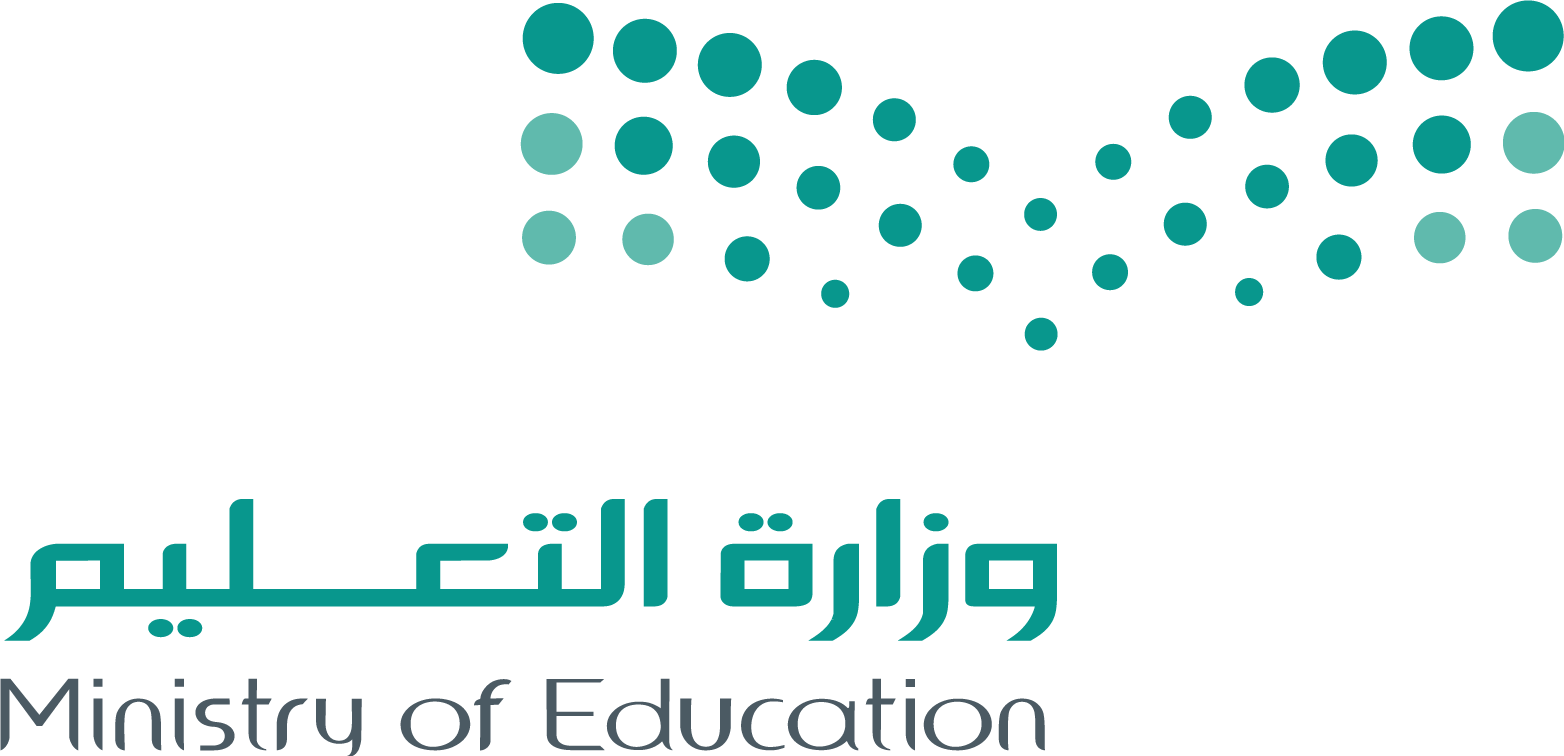 ابني الطالب / --------------------------------------------                      السلام عليكم ورحمة الله وبركاته وبعد نود تنبيك بأن مجموع حصوص غيابك عن المقرر قد بلغ ( 5 ) حصص دراسية بدون عذر تقبله إدارة المدرسة , وهذا الغياب قد أفقدك (2.5) درجة , من درجات الحضور في المقرر , لذا نرجو منكم تدارك ما فات وبذل الجهد في سبيل الاحتفاظ بما تبقى من درجة الحضور حتى لا يتأثر معدلك التراكمي.توقيع الطالب ---------------------------     تم إشعار ولي الأمر عن طريق  رسالة نصية     خطاب      أخرى ---------------------------------المكرم ولي أمر الطالب/ ----------------------------------------------  المحترم         السلام عليكم ورحمة الله وبركاته وبعد نود احاطتكم بأن مجموع حصص غياب ابنكم عن المقرر قد ارتفع إلى أن بلغ ( 10 ) حصص دراسية بدون عذر تقبله إدارة المدرسة , وهذا الغياب قد أفقدك ابنكم درجة الحضور بالكامل وهي (5) درجات , لذا نرجو منكم الاهتمام بمتابعة ابنكم وحثه على الانتظام في حضور الحصص الدراسية , حتى لا يستمر انخفاض معدله التراكمي.اسم ولي الأمر  ------------------------------------------------     توقيع ولي الأمر  ---------------------------  توقيع الطالب ------------------------------      اجتمعت لجنة التوجيه والإرشاد بالمدرسة لدراسة حالة غياب الطالب, وبعد استنفاذ الإجراءات ومتابعة تقديم أعذار الغياب وحيث أن غياب الطالب قد تجاوز  ( 15 ) حصة دراسية , وبعد التشاور قررت اللجنة ما يلي: حرمان الطالب من حضور الاختبار النهائي للمقرر , وما يترتب على ذلك من إجراءات الرصد في نظام نور. التجاوز عن حالة غياب الطالب تقديرًا لظروفه التي أجازتها اللجنة ومرفق بذلك مبررات التجاوز.اسم الطالبالرقم الأكاديميالمستوى الشعبةاسم معلم المادةالمقررالعام الدراسي1442هـالفصل الدراسي الأول    الثانيحصص الغياب12345تاريخ الغيابحصص الغياب678910تاريخ الغيابحصص الغياب1112131415ملاحظاتتاريخ الغيابقائد المدرسة ----------------------------------------          المرشد الأكاديمي --------------------------------معلم ------------------------------------------------------معلم ------------------------------------------------------وكيل شؤون الطلاب ------------------------------          المرشد الطلابي  ------------------------------------معلم ------------------------------------------------------